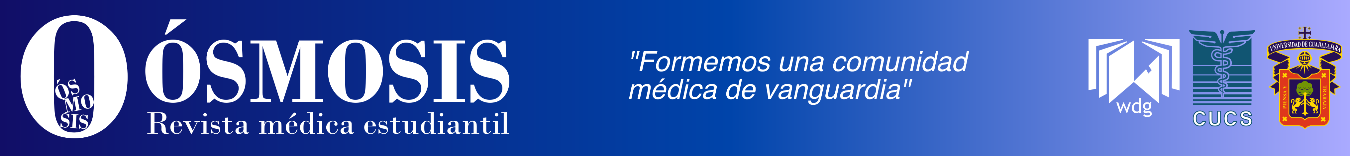 Lista de verificación para el Reporte de caso con revisión narrativa de la literatura*Opcional. **Cuando esté disponible.Tomado y modificado de: Riley DS, et al. CARE guidelines for case reports: explanation and elaboration document. Journal of Clinical Epidemiology 2017 Sep;89:218-235. doi: 10.1016/jclinepi.2017.04.026SecciónDescripciónDescripción¿Cumple con el requisito?TítuloLas palabras “reporte de caso” (o “estudio de caso”) deben estar incluidas en el título junto con el fenómeno de mayor interés (ej. síntoma, diagnóstico, prueba, intervención terapéutica)Las palabras “reporte de caso” (o “estudio de caso”) deben estar incluidas en el título junto con el fenómeno de mayor interés (ej. síntoma, diagnóstico, prueba, intervención terapéutica)Resumen / AbstractEn español e inglés. De 250 palabras.Incluye (de ser posible):Introducción: ¿Qué aporta este caso?Presentación del caso: síntoma principal, hallazgos clínicos más relevantes, principales diagnósticos e intervenciones, principal resultadoConclusión: ¿Cuáles fueron los principales aprendizajes obtenidos de este caso?En español e inglés. De 250 palabras.Incluye (de ser posible):Introducción: ¿Qué aporta este caso?Presentación del caso: síntoma principal, hallazgos clínicos más relevantes, principales diagnósticos e intervenciones, principal resultadoConclusión: ¿Cuáles fueron los principales aprendizajes obtenidos de este caso?Palabras clave4-9 palabras clave.Se recomienda utilizar los términos encontrados en The Index Medicus Database. Estos términos, llamados MESH, se pueden encontrar en el sitio http://www.ncbi.nlm.nih.gov/entrez/query.fcgi?db=mesh4-9 palabras clave.Se recomienda utilizar los términos encontrados en The Index Medicus Database. Estos términos, llamados MESH, se pueden encontrar en el sitio http://www.ncbi.nlm.nih.gov/entrez/query.fcgi?db=meshIntroducciónBreve apartado donde se hace un resumen que contextualice la relación existente entre el caso y la literatura médica relevanteBreve apartado donde se hace un resumen que contextualice la relación existente entre el caso y la literatura médica relevanteReporte de casoInformación del pacienteInformación demográfica del paciente (edad, género, etnia, ocupación)Reporte de casoInformación del pacienteSíntomas principales (motivo de consulta)Reporte de casoInformación del pacienteAntecedentes heredofamiliares, personales no patológicos y patológicos (mención detallada de datos que se consideren relevantes para el presente caso)Reporte de casoHallazgos clínicosDescriba los datos relevantes de la exploración físicaReporte de casoPrincipio y evolución del padecimientoPuede presentarse a través de una línea de tiempo o en narrativa. Abarca los hechos relevantes del desarrollo del caso clínico.Reporte de casoEvaluación diagnósticaMétodos diagnósticos (ej. Exploración física, estudios de laboratorio y gabinete)Desafíos diagnósticos (ej. financieros, culturales)*Diagnóstico presuntivo y diferenciales, justificados brevementePronóstico (ej. estadiaje)**Reporte de casoIntervenciones terapéuticasTipos de intervención (ej. farmacológica, quirúrgica, preventiva)Administración (dosis, duración, vía)Cambios en el manejo si es que los hubo, justificado brevementeReporte de casoSeguimientoSeguimiento del tratamientoEvaluación de los resultadosSeguimiento a pruebas antes inconclusasAdherencia al tratamiento y tolerabilidadEventos adversos/imprevistosDiscusiónDiscusiónFortalezas y limitaciones del abordaje en este casoDiscusiónDiscusiónRevisión de la literatura médica relevante (su propósito es ser una guía objetiva para comparar y analizar la información teórica con la práctica médica)ConclusiónConclusiónPrincipales aprendizajes obtenidos de este estudio de caso (evaluar pros y contras del abordaje realizado al paciente)Justificación de las conclusionesConsideraciones éticas/Consentimiento informadoConsideraciones éticas/Consentimiento informado¿El paciente dio su consentimiento para el uso de su información personal, fotografías, resultados de estudios, etc.?AgradecimientosAgradecimientosEn caso de ser así, reconocer el trabajo de personas externas a los autores del artículo, que apoyaron o asistieron en la preparación del manuscrito, mencionando su nombre y el trabajo que realizaron.Conflicto de interesesConflicto de interesesSe declara sí se tuvo posibles fuentes de influencia o influencia percibida en la conducta y las conclusiones del estudio; cómo se gestionaron.FinanciamientoFinanciamientoSe declara sí se tuvo fuentes de financiación y otro tipo de apoyo; papel de los financiadores en la recopilación, interpretación e información de datos.BibliografíaBibliografíaEn formato NLM.Si bien las referencias utilizadas no están limitadas a un período temporal específico (p. ej. “Últimos 10 años”), se recomienda que los autores se apoyen de la literatura más actualizada, para que el texto refleje el contexto actual del tema estudiado.